Рекомендации по заполнению заявления на перевод иностранной валюты в ДБО Фактура.В полях допускается использование букв латинского алфавита, пробела, цифр и следующих символов:  ( ) , . ‘ ? : - + /Использование других символов в полях не допускается.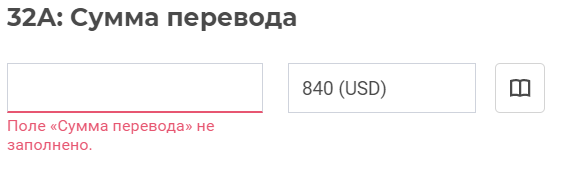 Указывается сумма перевода и код валюты перевода.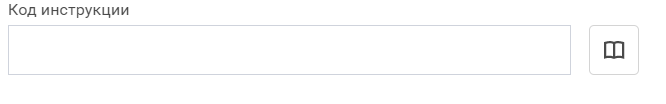 Код инструкции – служебное поле. Заполнять не нужно.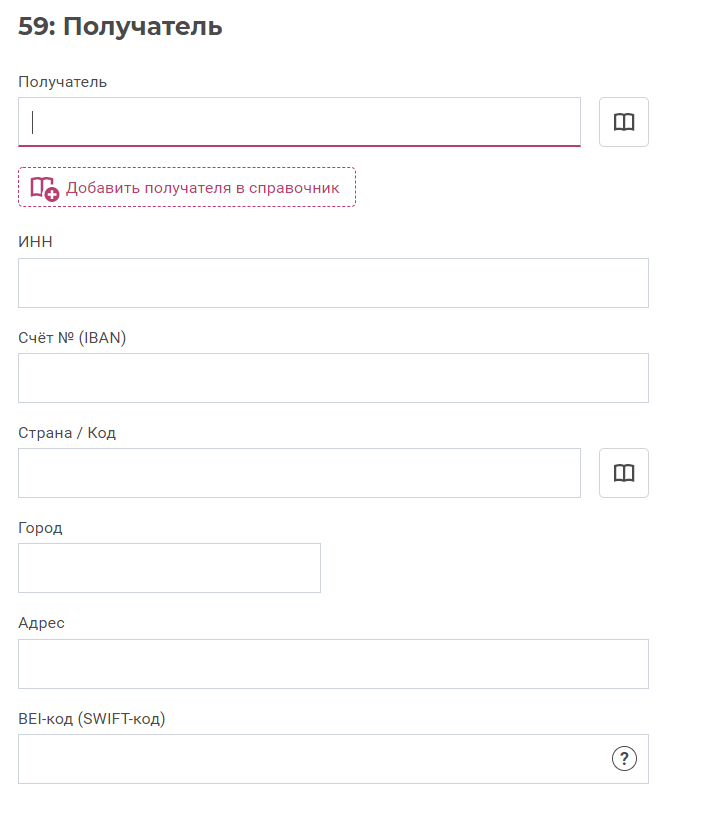 В поле 59 указываются реквизиты получателя средств – Бенефициара (клиента-получателя средств): - номер счета получателя в банке получателя (поле 57).При переводе средств в пользу клиентов банков стран, поддерживающих Директиву ЕС об обязательном указании IBAN, указание номера счета в формате IBAN является обязательным.- наименование получателя;- адрес (при наличии);- город, страна;- ИНН/Tax payer ID Number (при наличии);- BEI-код (SWIFT-код) - определяет международный идентификатор корпоративного клиента в системе SWIFT.Не заполняйте поле BEI-код, если получатель не просит этого специально!Общая длина поля 59: максимально 5 строк по 35 символов включая строку с номером счета.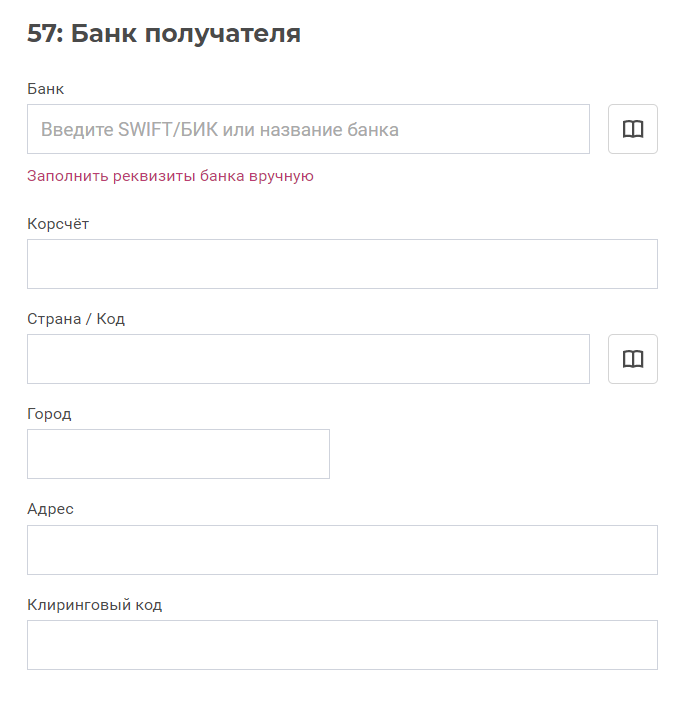 В поле 57 указываются реквизиты банка, в котором обслуживается счет получателя (поле 59). SWIFT-код (при наличии). 8 или 11 символов. При введении SWIFT-кода наименование и адрес банка получателя заполняются автоматически.корсчет - номер корреспондентского счета банка бенефициара в банке-посреднике (поле 56). Необязательное поле.клиринговый код - национальный клиринговый код (при наличии).При наличии SWIFT-кода банка получателя клиринговый код заполнять не нужно.Для американского банка (при отсутствии SWIFT-кода) указывается национальный клиринговый код, который состоит из 9 цифр и в реквизитах на бумажных носителях может обозначаться как FEDWIRE, ABA, ROUTING NUMBER). 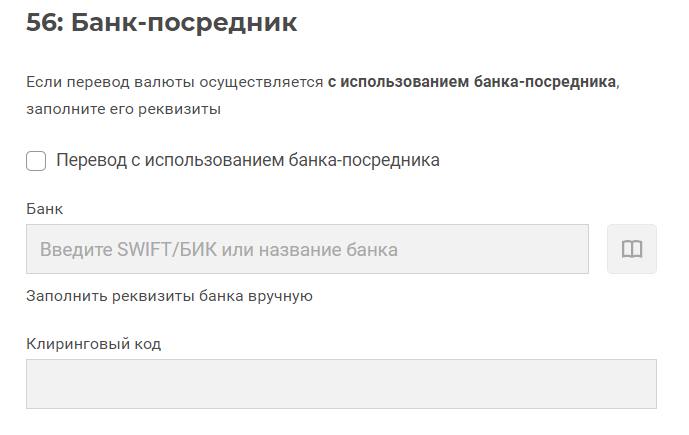 Рекомендуется не заполнять поле 56, так как банки-корреспонденты самостоятельно определяют оптимальную маршрутизацию платежа. При необходимости указания банка-посредника поле 56 заполняется аналогично полю 57 (Банк получателя).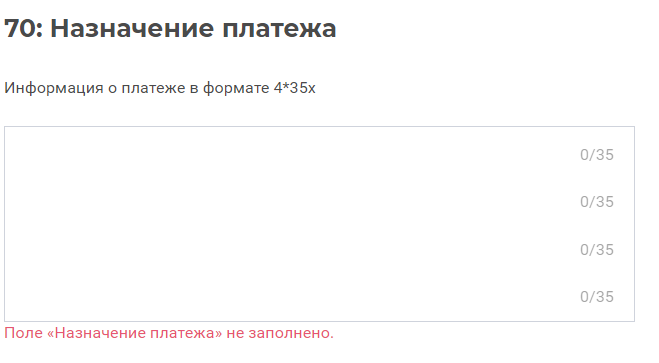 В поле 70 «назначение платежа» указывается информация о переводе, включающая в себя:цель перевода, номер и дату договора/контракта, товарных документов, наименование выполненных работ/ оказанных услуг, товаров, др.Длина поля – 4 строки по 35 символов.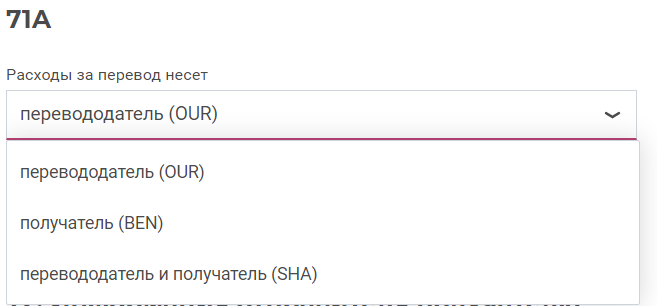 Поле 71А «комиссии и расходы»:OUR – комиссии АО Банк «ПСКБ» и комиссии других банков, участвующих в прохождении платежа, оплачиваются клиентом-плательщиком SHA - комиссии АО Банк «ПСКБ» оплачиваются клиентом-плательщиком, а комиссии других банков, участвующих в прохождении платежа, взимаются из суммы перевода;BEN - комиссии АО Банк «ПСКБ» и комиссии других банков, участвующих в прохождении платежа, взимаются из суммы перевода.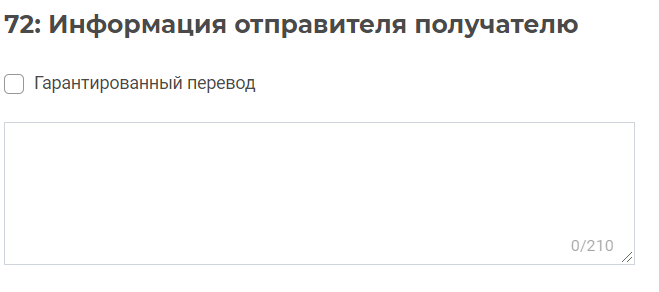 Поле 72 Дополнительная информация отправителя получателю:Информация в поле не заполняется, кроме указания кода вида операции для платежей в китайских юанях (CNY) случае если Банк получателя (поле 57) или Банк-посредник (поле 56) расположен на территории континентального Китая.Рекомендации по заполнению заявления в китайских Юанях (CNY) платежи осуществляются только на банки материкового Китая:-  В платежных инструкциях не следует указывать посредников из Гонконга.- Платежные инструкции должны содержать только коды SWIFT BIC банков в полях 56 (Банк- посредник) и 57 (Банк получателя).- Если перевод в юанях осуществляется в банк-получателя, не входящий в группу Bank of China, то в поле 57 необходимо вручную добавлять 12-значный CNAPS code (China National Advanced Payment System) в подполе «Корсчет», при этом необходимо перед цифровым кодом добавлять буквенный индекс CN (при наличии банка посредника, для него также указать CNAPS код), пример ниже: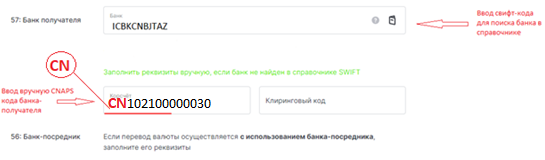 - В поле 70 необходимо указывать подробную информацию по платежу (образец ниже- только для платежей за товары):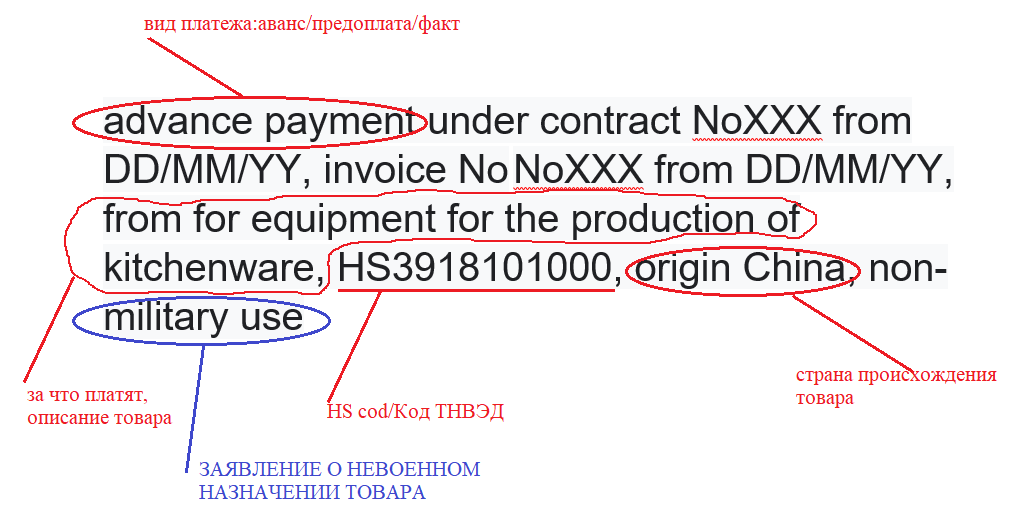 - Также необходимо указывать в поле 72 «Дополнительная информация отправителя получателю» код вида операции (корректный код необходимо уточнить у контрагента) в специальном формате: /PYTR/<code>/. Список кодов назначения платежа, используемых в CIPS, прилагается в виде Таблицы ниже: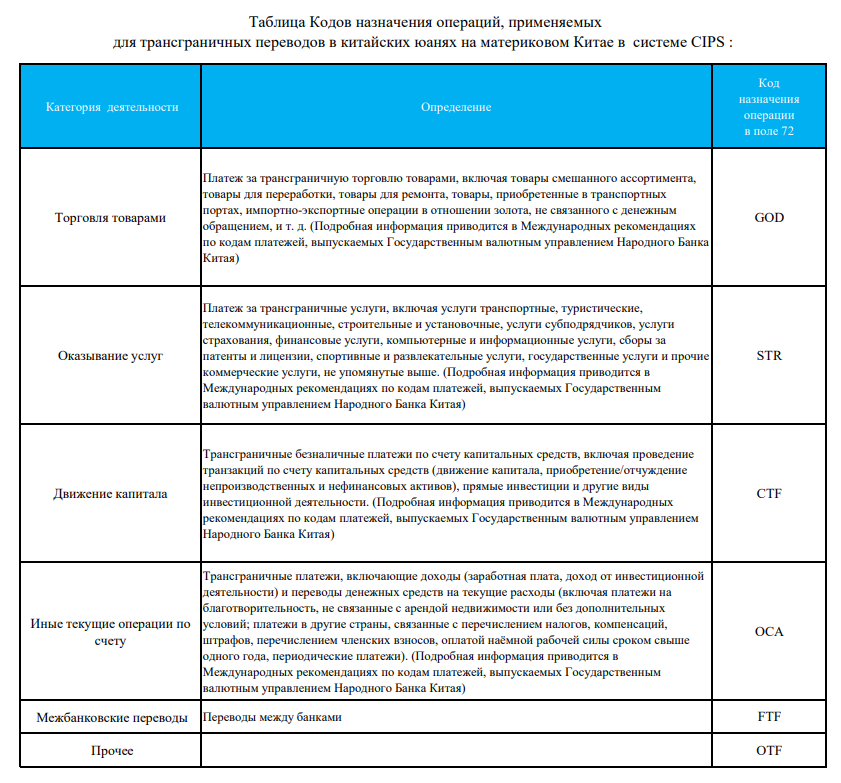 Рекомендации по заполнению заявления в тенге (KZT):53B:/D/ счет ЛОРО 57A:  обязательный реквизит, поле 57 используется только с опцией A59:/KZXXXXXXXXXXXXXXXXXX  - IBAN 20 символов строго указывается на 1й строкеBIN ХХХХХХХХХХХХ - обязательное указание БИН (BIN) (юр.л.)/ИИН (IIN) (физ.л.) получателя (12 знаков),  указывать только со второй строки поля 59. Не используются пробелы между буквенными и цифровыми символами IIN/BIN, пример  IIN000000000000.70: KNPХХХУУВВ  КБКХХХХХ - обязательное указание кодов ЕКНП строго указывается на 1й строке,состоит из трех кодов:КНП (Код назначения платежа) – 3 знака, пример ХХХ;КОД (Код отправителя денег) – 2 знака, пример УУ;КБе (Код бенефициара) – 2 знака, пример ВВДля информации – значения КНП, КОД и КБе определяются нормативными документами Национального Банка Казахстана (НБК). Справочник кодов назначения платежей публикуется на официальном сайте НБК по ссылке. При поиске информации на сайте с главной страницы ориентируйтесь на раздел «Платежные системы»> «Дополнительная информация»>«Публикации и доклады», далее «Таблица соответствия к Справочнику КНП» в актуальной версии. В значениях КОД и КБе первая цифра кода означает резидентство Республики Казахстан («1» - резидент, «2» - нерезидент), а вторая цифра – сектор экономики.Пример: KNP7102717Для платежей в СNY в ОАЭ необходимо в дополнение  к требованиям китайских банков:В поле 77В "Обязательная отчетность", либо в начале первой строки поля 70:"ИНФОРМАЦИЯ О ПЛАТЕЖЕ" специальный код в виде: /BENEFRES/AE//КОД/, где «КОД» - код назначения платежа, состоящий из 3-х букв латинского алфавита: Пример 1: :77В:/BENEFRES/AE//ITS/Пример 2: :70:/BENEFRES/AE//SAL/ADDL NARRATIVE  Примеры, часто используемых кодов назначения платежа в ОАЭ  :Рекомендации по заполнению заявления в кыргызских сомах (KGS):52A: - заполняется по необходимости 53B:/D/ счет ЛОРО 57D:/BIC ХХХХХХХ - обязательный реквизит БИК Банка-получателя, строго указывается в поле «счет», поле 57 используется только с опцией D59:/ХХХХХХХХХХХХХХХINN 02205500310090 - обязательный код ИНН получателя (14 знаков), строго указывается на 1-й строкеOCOO 'ХХХХХ'OSH, KYRGYZSTAN70:ХХХХХХХХ - обязательный код ГКПО (8 знаков), строго указывается на 1й строкеРекомендации по заполнению заявления армянских драмах (AMD):50K:/ 40702810138180121008OOO 111ГОРОД, СТРАНА52A: - по необходимости53B:/ - счет ЛОРО 57A:ХХХХХХХХХ – обязательный реквизит БИК Банка-получателя (5 знаков), поле 57 используется только с опцией A59:/ХХХХХХХХХХХХХХХINN ХХХХХХХХ - обязательный реквизит, 8 знаков, строго указывается на 1й строке.ХХХХ LLCРекомендации по заполнению заявления в индийских рупиях (INR), платежи проводятся только в банки-резиденты Индии, не являющиеся филиалами иностранных банков в Индии:в платежном документе в рупиях должна обязательно присутствовать следующая информация:1.	Информация о клиенте- отправителе: Name of client, INN ;2.	IFSC- код индийского банка (получается от контрагента);3.	Информация о деталях платежа: Purpose of payment (For example: seafood, parts of equipment, Travel and tourism services, etc); Terms of payment (Advance/Balance/Direct); «PAYMENT FROM SVA»Детали заполнения сообщений МТ103: IFSC - код индийского банка (11 знаков, первые 4 знака буквенные (название банка), следующие 6 знаков – обычно цифровые, но могут быть буквенными) – необходимо обязательно указывать в поле 57а, либо в полях 70/72. IFSC- код индийского банка можно проверить по ссылке: https://www.ifsccodebank.com/search-by-IFSC-code.aspxв деталях платежа в полях 70/72 необходимо обязательно указывать фразу «PAYMENT FROM SVA» и дополнительно при наличии указать PURPOSE CODE P**** (5 знаков, первая заглавная английская буква P, последующие 4 знака - цифры), например, P1002. ДЕТАЛИ ПЛАТЕЖА указать за что конкретно совершается оплата (наименование товара, услуг и т.д.)- Purpose of payment (For example: seafood, parts of equipment, Travel and tourism services); и тип оплаты Terms of payment (Advance/Balance/Direct).  P**** (код операции -PURPOSE CODE) - это рекомендуемая информация для заполнения, если данный код не указан в платеже, и нет подробной информации о товаре/услуге/прочее, вероятно, последует запрос данной информации. Информацию о purpose codes можно найти по ссылке: https://biztips.co/purpose-code.html Рекомендации по заполнению заявления в вьетнамских донгах (VND):Назначение платежа должно быть максимально подробным и детализированным, с указанием информации об оплачиваемых товарах или услугах; При оплате по предъявленному счету необходимо указывать, относится ли данный счет к оплате за разовую покупку товаров или услуг, либо является счётом на оплату по долговременному контракту.В случае отсутствия указанной информации в назначении платежа возможны задержки в его исполнении на стороне банка-корреспондента, связанные с проведением расследования и запросом необходимой информации.Рекомендации по заполнению заявления в белорусских рублях (BYN):20:+INUORUBBYN002 - используется признак транлитерации “+”50K:/ХХХХХХХХХХХХХХХХХХХХOOO ХХХХГОРОД, СТРАНА52A: - по необходимости53B:/D/-  счет ЛОРО 57A:ХХХХХХХХ - обязательный реквизит БИК Банка-получателя, поле 57 используется только с опцией A59:/BYХХХХХХХХХХХХХХХХХХХХХХХХХХ – 28-значный счет обязательный реквизитINNХХХХХХХХХ – обязательный реквизит, 9 знаков, строго указывается на 1й строкеOOO ХХХХ70:ХХХХNNNNN - обязательный код назначения платежа (4 буквы+5 цифр, таблицы кодов приведены ниже), строго указывается на 1й строке до описания назначения платежа. Пример заполнения: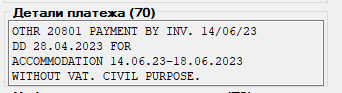 Буквенная часть кода:TAXS - уплата налога или сбора (пошлин) и других платежей в бюджет. Используется только по платежам в бюджет;VATX - уплата налога на добавленную стоимость. Используется только по платежам в бюджет;WHLD - уплата налога на источники дохода. Используется только по платежам в бюджет (в том числе при осуществлении расчетов по источникам финансирования);TREA - сделка связана с казначейскими операциями. Используется только по платежам в бюджет (при внутриказначейских расчетах по исполнению бюджетов (расчетов между Министерством финансов и его территориальными органами), за исключением платежей, осуществляемых для исполнения денежных обязательств посредством АИС ИДО;GOVT - платеж в(из) государственный(ого) орган(а). Используется только по платежам в бюджет (в случае платежей с субсчета республиканского бюджета), за исключением платежей, осуществляемых для исполнения денежных обязательств посредством АИС ИДО;CASH - платеж наличными денежными средствами. Перечисление денежных средств, принятых наличными денежными средствами;EPAY - платеж в электронной коммерции;MP2B - перевод с использованием мобильного приложения в адрес организации. Платежи с текущих (расчетных) банковских счетов физических лиц на счета юридических лиц в том числе с использованием систем дистанционного банковского обслуживания и платежных программных приложений, за исключением платежей, осуществляемых для исполнения денежных обязательств посредством АИС ИДО;MP2P - перевод с использованием мобильного приложения в адрес физического лица. Платежи с текущих (расчетных) банковских счетов физических лиц на счета физических лиц с использованием в том числе систем дистанционного банковского обслуживания и платежных программных приложений, за исключением платежей, осуществляемых для исполнения денежных обязательств посредством АИС ИДО;OTHR - иной платеж. Платежи со счетов государственных органов, юридических лиц, индивидуальных предпринимателей, а также физических лиц в случае, когда их денежные обязательства исполняются посредством АИС ИДО.Цифровая часть кода:КодРасшифровкаACMАгентская комиссияAESАвансовый платеж в случае EOS (окончание обслуживания)ALWДенежное пособиеATSВоздушный транспортBONБонусCCPОплата корпоративной картыCHCБлаготворительные взносыCINКоммерческие инвестицииCOMКомиссияCOPКомпенсацияCRPОплата кредитными картамиDCPПлатежи по пополняемым и персонализированным дебетовым картам предоплатыDIVВыплата дивидендовDOEДивиденды по собственному капиталу не внутри группыEDUПоддержка образованияEMIИнкассированные ежемесячные платежиEOSОкончание обслуживанияFAMПоддержка семьиFISФинансовые услугиGMSПроведение ремонта и технического обслуживания товаровGOSГосударственные товары и услуги для посольств и т.п.GRIТарифы государственных налогов на прибыль, на перевод капитала и т.п.IFSИнформационные услугиIGDВнутригрупповые дивидендыIGTВнутригрупповой трансферIIDВнутригрупповые проценты по долгуINSУслуги по страхованиюIODДоходы по вкладамIOLДоходы по кредитамIPCПлата за использование интеллектуальной собственностиIPOПодписки на первичное размещение акцийIRPПлатежи по процентным свопамIRWПлатежи по возврату к исходному значению процентной ставкиISHДоход по акциям инвестиционных фондовISLПроценты по ценным бумагам со сроком погашения более одного годаISSПроценты по ценным бумагам со сроком погашения менее одного годаITSКомпьютерные услугиLASОтпускныеLIPВыплаты процентов по кредитуLNCРасходы (комиссии) по займамLNDВыплаты по займамMCRДенежные компенсационные выплаты по медицинскому страхованию, автострахованию и т.п.MWIПоступления в мобильный кошелекMWOРасход из мобильного кошелькаMWPПлатежи с использованием мобильного кошелькаOATПеревод с/на собственный счетOTSДругие виды транспортаOVTСверхурочныеPENПенсияPINЛичные инвестицииPIPПрибыль от Исламской продукцииPMSПрофессиональные и управленческие консалтинговые услугиPORВозврат или отмена подписки на IPOPOSТорговые расчеты на кассовом терминалеPRPВыплата прибыли по процентным свопамPRRПрибыль или арендная плата за недвижимостьPRSПерсональные культурные аудио- видео- и относящиеся к отдыху услугиPRWПлатежи по возврату к исходному значению нормы прибылиRDSУслуги в области научных исследований и разработокRNTАрендные платежиSAAАванс по зарплатеSALЗарплатаSCOСтроительствоSTRПутешествиеSTSМорской транспортSVIПоступления на карточку с заложенным лимитом средствSVOРасход с карточки с заложенным лимитом средствSVPПлатежи с карточки с заложенным лимитом средствTCSТелекоммуникационные услугиTKTБилетыTOFПеревод средств между физическими и юридическими лицамиTTSТехнические торговые и прочие услуги делового характераUTLОплата счетов за коммунальные услугиCEAКапитал для основания новой компании за рубежом с использованием капитала резидентов от слияния или приобретения компаний за рубежом у резидентов и участие в увеличении капитала связанной компании за рубежомPPAПокупка недвижимости за рубежом у резидентовFSAКапитал, отличный от акций инвестиционных фондов в несвязанных компаниях за рубежомFIAАкции инвестиционного фонда иностранныеDSAПокупка и продажа иностранных долговых ценных бумаг со сроком погашения менее одного года в связанных компанияхDLAПокупка и продажа иностранных долговых ценных бумаг со сроком погашения более одного года в связанных компанияхFDAИностранные финансовые деривативыAFAПоступления или платежи с личного банковского счета резидента или депозиты за рубежомSLAКредиты – получение или погашение кредитов, предоставленных нерезидентам на короткий срокLLAКредиты – получение или погашение кредитов, предоставленных нерезидентам на длительный срокLEAЛизинг за рубежомRFSРепо по иностранным ценным бумагамTCRПричитающиеся к получению коммерческие кредиты и авансы.CELКапитал для основания новой компании в ОАЭ с использованием капитала нерезидентов от слияния или приобретения компаний в ОАЭ с участием нерезидентов для увеличения капитала связанных компанийPPLПриобретение нерезидентами недвижимости в ОАЭFSLКапитал, отличный от акций инвестиционных фондов в несвязанных компаниях в ОАЭFILАкции инвестиционных фондов в ОАЭDSLПокупка и продажа ценных бумаг, выпущенных резидентами со сроком погашения менее одного года в несвязанных компаниях.DLLПокупка и продажа ценных бумаг, выпущенных резидентами со сроком погашения более одного года в несвязанных компаниях.FDLФинансовые деривативы в ОАЭ.AFLПоступления на или платежи с личного банковского счета нерезидента в ОАЭSLLКредиты – получение или погашение иностранных кредитов, предоставленных резидентам на короткий срок.LLLКредиты – получение или погашение иностранных кредитов, предоставленных резидентам на длительный срок.LELЛизинг в ОАЭ.RLSРепо по ценным бумагам, выпущенным резидентами.TCPПричитающиеся к выплате коммерческие кредиты и авансы.КодНазвание операцииСодержание операции1. Товары1. Товары1. Товары10101НефтьПлатежи за нефть сырую, газовый конденсат10201НефтепродуктыПлатежи за продукты переработки нефти (бензин, дизельное топливо, мазут, керосин, смазочные масла, битум, парафин и прочие)10301ГазПлатежи за природный газ, нефтяной (попутный) газ, отбензиненный сухой газ, сжиженный нефтяной газ, добываемый и собираемый газонефтеперерабатывающими организациями или вырабатываемый газонефтеперерабатывающими организациями10401ЭлектроэнергияПлатежи за потребленную электроэнергию юридическими лицами10501ТеплоэнергияПлатежи за тепловую энергию10601Продовольственные товарыПлатежи за готовые пищевые продукты10701Сельскохозяйственное сырьеПлатежи за сельскохозяйственное сырье, включая живых животных и продукты животного происхождения, продукты растительного происхождения, жиры и масла животного и растительного происхождения, используемые для производства продовольственных товаров10801Алкогольные и безалкогольные напитки и уксусПлатежи за коньячный, плодовый и этиловый спирт, получаемый из пищевого сырья, алкогольные напитки и пищевые спиртовые полуфабрикаты (виноматериалы, дистилляты, сброженно-спиртованные и спиртованные соки, настои, морсы и водно-спиртовые экстракты, концентрированные пищевые основы, ароматизаторы пищевые, коньяк наливом, виски наливом и иное) с объемной долей этилового спирта 7 и более процентов, алкогольные напитки - водка, ликеро-водочные изделия, вино, коньяк, бренди, кальвадос, шампанское и другие напитки с объемной долей этилового спирта 7 и более процентов. Бутилированная вода. Пиво солодовое. Уксус и его заменители. Воды, включая природные или искусственные минеральные, газированные, без добавления сахара или других подслащивающих, или вкусо-ароматических веществ. Воды, включая минеральные и газированные, содержащие добавки сахара или других подслащивающих, или вкусо-ароматических веществ, и прочие безалкогольные напитки, за исключением фруктовых, ореховых или овощных соков10901Табачные изделияПлатежи за табачное сырье и табачные изделия11001Продукция химической и связанных с ней отраслей промышленности (без учета калийных удобрений)Платежи за продукты неорганической и органической химии, фармацевтическая продукция, удобрения (без учета калийных удобрений), экстракты дубильные или красильные эфирные масла, парфюмерные и косметические средства, мыло, моющие средства, смазочные материалы, воски, пасты для лепки, пластилин, белковые вещества, модифицированные крахмалы, клеи, ферменты, пиротехнические изделия, спички, фото- и кинотовары, прочие химические продукты11101Калийные удобренияПлатежи за удобрения калийные11201Пластмассы, резина и изделия из нихПлатежи за пластмассу, каучук, резину и изделия из них11301Кожевенное сырье, кожа, натуральный и искусственный мех, меховое сырье и изделия из нихПлатежи за необработанные шкуры, выделанную кожу, натуральный и искусственный мех, изделия из них, шорно-седельные изделия и упряжь, дорожные принадлежности, дамские сумки и аналогичные им товары11401Древесина и целлюлозно-бумажные изделияПлатежи за древесину и изделия из нее, древесный уголь, пробку и изделия из нее, изделия из соломы, массу из древесины или других волокнистых целлюлозных материалов, бумагу и картон11501Текстиль и текстильные изделияПлатежи за шелк, шерсть, хлопок, химические нити и волокна, вату, войлок или фетр, ковры и прочие текстильные напольные покрытия, трикотажные полотна машинного или ручного вязания, предметы одежды и принадлежности к ней, прочие готовые текстильные изделия, одежду и текстильные изделия, бывшие в употреблении11601Обувь, головные уборы, зонты, искусственные цветыПлатежи за обувь, головные уборы, зонты, трости, хлысты, кнуты и их части, обработанные перья и изделия из них, искусственные цветы, изделия из человеческого волоса11701Строительные материалы и изделияПлатежи за строительные материалы, в том числе за изделия из камня, гипса, цемента, асбеста, слюды или аналогичных материалов, керамические изделия, стекло и изделия из него11801Недрагоценные металлыПлатежи за черные металлы, медь, никель, алюминий, свинец, цинк, олово, прочие недрагоценные металлы и изделия из них, монеты11802ЗолотоПлатежи за золото промышленного назначения, банковские слитки, мерные слитки, монеты и лом11901Драгоценные металлы (кроме золота)Платежи по приобретению драгоценных металлов (лом, банковские слитки, мерные слитки, монеты)12001Обработанные драгоценные камниПлатежи по приобретению драгоценных камней в обработанном виде12002Необработанные драгоценные камниПлатежи по приобретению драгоценных камней в сыром (естественном) виде12101Машины и оборудованиеПлатежи за машины, оборудование и механизмы; электротехническое оборудование, их части; звукозаписывающая и звуковоспроизводящая аппаратура, их части и принадлежности12201Транспортные средстваПлатежи за средства наземного транспорта, летательные аппараты, плавучие средства и относящиеся к транспорту устройства, и оборудование12301Компьютерное и серверное оборудованиеПриобретение персональных электронных вычислительных машин, серверного оборудования, многофункционального устройства, периферийного оборудования и т.д.12401Приборы, аппараты оптические, фотографические, измерительные, медицинскиеПлатежи за инструменты и аппараты оптические, фотографические, кинематографические, музыкальные, измерительные, контрольные, прецизионные, медицинские или хирургические, их части и принадлежности; часы всех видов и их части12501Товары, приобретаемые транспортными организациямиПлатежи за товары (топливо, продовольствие, материальные запасы, вспомогательные материалы), закупаемые в портах (морские и океанические терминалы, аэропорты, внутренние водные пути, автозаправки) перевозчиками12601Прочие товарыПрочие товары2. Нефинансовые услуги2. Нефинансовые услуги2. Нефинансовые услуги20101Услуги грузового транспорта. Железнодорожный транспортПлатежи за перевозку грузов железнодорожным транспортом, в том числе экспедиторскими организациями, в том числе платы за услуги, связанные с осуществлением этих перевозок20102Услуги грузового транспорта. Воздушный транспортПлатежи за перевозку грузов воздушным транспортом, сдачу судов в аренду с экипажем20103Услуги грузового транспорта. Автомобильный транспортПлатежи за перевозку грузов автомобильным транспортом, сдачу транспорта в аренду с экипажем, в том числе экспедиторскими организациями20104Услуги грузового транспорта. Трубопроводный транспортПлатежи за перевозку грузов трубопроводным транспортом20105Услуги грузового транспорта. Морской транспортПлатежи за перевозку грузов морским транспортом20106Услуги грузового транспорта. Другие виды транспортаПлатежи за перевозку грузов, когда неизвестно, каким видом транспорта осуществляется перевозка, транзит электроэнергии, гужевой транспорт, смешанные виды транспорта с отсутствием возможности выделить преобладающий20201Услуги пассажирского транспорта. Железнодорожный транспортПлатежи за перевозку пассажиров, багажа, грузобагажа железнодорожным транспортом, в том числе платы за услуги, связанные с осуществлением этих перевозок, бронирование билетов20202Услуги пассажирского транспорта. Воздушный транспортПлатежи за перевозку пассажиров воздушным транспортом (билеты), аренду судов с экипажем20203Услуги пассажирского транспорта. Автомобильный транспортПлатежи за перевозку пассажиров автомобильным транспортом (билеты), аренду транспорта с экипажем20204Услуги пассажирского транспорта. Морской транспортПлатежи за перевозку пассажиров морским транспортом (билеты), аренду транспорта с экипажем20205Услуги пассажирского транспорта. Другие виды транспортаПлатежи за перевозку пассажиров, когда неизвестно, каким видом транспорта осуществляется перевозка20301Прочие транспортные услуги. Железнодорожный транспортПлатежи за техническое обслуживание и ремонт транспорта и транспортного оборудования, погрузочно-разгрузочные работы, хранение и складирование, упаковку и переупаковку, и другие услуги (работы), связанные с организацией и осуществлением перевозок грузов железнодорожным транспортом общего пользования;
Платежи за посреднические услуги, связанные с пассажирским и грузовым перевозками;
Платежи за услуги инфраструктуры20302Прочие транспортные услуги. Воздушный транспортПлата за экспедирование грузов;
Платежи за техническое обслуживание и ремонт транспорта и транспортного оборудования, погрузочно-разгрузочные работы, хранение и складирование, упаковку и переупаковку, вспомогательное обслуживание транспортных средств (вождение самолетов, эксплуатацию и уборку транспортного оборудования, спасательные операции);
Платежи за посреднические услуги, связанные с пассажирскими и грузовыми перевозками;
Платежи за аэронавигационное обслуживание, бронирование билетов20303Прочие транспортные услуги. Автомобильный транспортПлата за экспедирование грузов;
Платежи за техническое обслуживание и ремонт транспорта и транспортного оборудования, погрузочно-разгрузочные работы, хранение и складирование, упаковку и переупаковку, вспомогательное обслуживание транспортных средств (эксплуатацию и уборку транспортного оборудования, спасательные операции);
Платежи за посреднические услуги, связанные с пассажирскими и грузовыми перевозками;
Плата за пользование дорогами, стоянку, парковку, бронирование билетов;
Оплата за разрешение на допуск к участию в дорожном движении20304Прочие транспортные услуги. Трубопроводный транспортПлатежи за техническое обслуживание и ремонт транспорта и транспортного оборудования, погрузочно-разгрузочные работы, хранение и складирование, упаковку и переупаковку, вспомогательное обслуживание транспортных средств20305Прочие транспортные услуги. Морской транспортПлата за экспедирование грузов;
Платежи за техническое обслуживание и ремонт транспорта и транспортного оборудования, погрузочно-разгрузочные работы, хранение и складирование, упаковку и переупаковку, вспомогательное обслуживание транспортных средств (буксировку, проводку судов, эксплуатацию и уборку транспортного оборудования, спасательные операции);
Платежи за посреднические услуги, связанные с пассажирскими и грузовыми перевозками, бронирование билетов20306Прочие транспортные услуги. Другие виды транспортаПлата за экспедирование грузов;
Платежи за техническое обслуживание и ремонт транспорта и транспортного оборудования, погрузочно-разгрузочные работы, хранение и складирование, упаковку и переупаковку, вспомогательное обслуживание транспортных средств;
Платежи за посреднические услуги, связанные с пассажирскими и грузовыми перевозками;
Плата за стоянку, бронирование билетов20401Почтовые услугиПлатежи за транспортировку и доставку писем, посылок, газет, периодических изданий, брошюр и прочих печатных изданий, посылок и бандеролей и другой корреспонденции, осуществляемые организациями почтовой связи;
Прочие услуги почтовой связи, включая аренду абонентских почтовых ящиков20402Пересылка почтовых отправленийПлатежи за услуги по приему, обработке, хранению, перевозке, доставке (вручению) отправлений письменной корреспонденции, посылок, отправлений ускоренной почты, почтовых денежных переводов20403Прием подписки на печатные средства массовой информации и их доставкаПлатежи за услуги почтовой связи по приему подписки на печатные средства массовой информации и их доставке, а также аннулирование и переадресование подписки;
Перечисление денежных средств редакциям и распространителям печатных средств массовой информации; перечисление денежных средств редакциями и распространителями печатных средств массовой информации за прочие услуги;
Информационные услуги по приему подписки на электронную версию печатных средств массовой информации и доступу к ней;
Услуги по фальцовке (вложение, сгибание) и расфальцовке (разъединение) печатных средств массовой информации20404Пополнение авансовых книжек, электронного лицевого счетаЗачисление денежных средств на пополнение авансовых книжек, электронного лицевого счета20405Курьерские услугиПлатежи за услуги почтовой связи по приему, перевозке, доставке (вручению) почтовых отправлений, перевозке, доставке (вручению) печатных средств массовой информации, оказываемые оператором почтовой связи через почтового курьера20501Деловые поездкиПлатежи, связанные с поездками лиц, направляющихся в служебные командировки, для осуществления хозяйственной деятельности, а также на стажировку20601ОбучениеПлатежи за обучение, проживание, продукты питания, культурно-развлекательные программы и транспортное обслуживание физических лиц, обучающихся в Республике Беларусь20701Медицинские услуги и оздоровлениеПлатежи за медицинские услуги и санаторно-курортное лечение;
Услуги больниц, услуги в области врачебной и стоматологической практики, по охране здоровья человека, по уходу за больными. Оплата путевок в лагерь20801Услуги по временному проживанию и общественному питаниюПлатежи за услуги по временному проживанию, в том числе плата за общежитие и общественному питанию20901Туристические услугиПлатежи за услуги туристических агентств (туристическими агентствами) и туроператоров (туроператорами) по бронированию мест в транспортных средствах, мест временного проживания, круизов и туристических поездок, за экскурсионное обслуживание, за информационные услуги, связанные с туризмом21001Телекоммуникационные услугиПлатежи за трансляцию или передачу звуков, образов, данных или иной информации по телефону, телексу, телеграфу, радиотелевизионным кабелям, через спутники радио- и телевещания, по электронной почте, телефаксу и т.д., включая услуги деловых сетей, телеконференций и поддерживающие услуги;
Платежи за услуги мобильной связи, услуги доступа к глобальной компьютерной сети Интернет, системы SWIFT;
Приобретение атрибутного сертификата абонентом для работы на электронных торговых площадках;
К указанным платежам не относятся платежи за переданную информацию, за оказание услуг по установке оборудования телефонной сети и услуг, связанных с использованием баз данных;
Платежи за передачу электронных документов в информационных системах21101Компьютерные услугиПлатежи за обработку баз данных (создание, хранение и работа с базами данных в режиме реального времени), внедрение программного обеспечения, включая разработку и программирование конкретных систем заказчика, управление вычислительными комплексами, консультации в сфере вычислительной техники;
Платежи за техническое обслуживание и ремонт компьютеров и периферийного оборудования;
Платежи за оказание услуг по обработке данных и размещению на сервере (ввод данных, табуляция и обработка в режиме разделения времени и др.);
Платежи за оказание услуг по размещению веб-страниц на сервере (предоставление места на сервере в глобальной компьютерной сети Интернет для размещения веб-страниц клиентов);
Электронные услуги (ВКС ДСП, предоставление доступа к системе защищенной электронной почты, доступ к ведомственной системе электронных данных, к межведомственным электронным системам);
Техническая поддержка (сопровождение) задач, программных продуктов, программных аппаратных комплексов;
Предоставление доступа к реестрам, информационным ресурсам;
Обслуживание справочно-правовых систем;
Издание и продление срока действия сертификата для оформления носителя ключевой информации;
Услуги по миграции информационных систем;
Техническое сопровождение веб-страниц21201Информационные услугиПлатежи за оказание услуг информационными агентствами, включая снабжение средств массовой информации сводками новостей, фотографическим материалом и тематическими статьями (публикация статей), индивидуальная подписка на периодические издания;
Платежи за оказание услуг системы Reuters и аналогичных систем в части представления информации;
Платежи по обработке и распространению информации21301Строительство на территории Республики БеларусьПлатежи за строительство на территории Республики Беларусь (с учетом стоимости товаров, приобретаемых и используемых при строительстве и ремонте), включая платежи за:
работы по возведению зданий и сооружений; работы строительные по сооружению мостов, дорог и железных дорог, в том числе стоимость товаров, приобретаемых и используемых при сооружении объектов;
работы строительные по строительству прочих инженерных сооружений, стоимость товаров, приобретаемых и используемых при сооружении объектов;
работы по разборке и сносу зданий и по подготовке участка строительного;
ремонт зданий, сооружений;
работы электромонтажные;
работы по установке систем водоснабжения, отопления и кондиционирования воздуха;
прочие работы по монтажу (установке);
работы строительные и отделочные завершающего цикла;
работы по установке стропил (кровельных перекрытий);
работы строительные специализированные прочие, не включенные в другие группировки;
работы по прокладке трубопроводов, линий связи и линий электропередач;
работы по возведению электростанций, сооружений для горнодобывающей и обрабатывающей промышленности;
прочие строительно-монтажные работы (в том числе работы по установке: заборов и оград; ставней и навесов; систем освещения и сигнализации для дорог, аэропортов и портов);
работы по завершению строительства (штукатурные работы, столярные установочные работы, работы по покрытию полов и стен, малярные и стекольные работы);
услуги по аренде оборудования с оператором для строительства или сноса здания, или сооружения21302Строительство за пределами территории Республики БеларусьПлатежи за строительство за пределами территории Республики Беларусь (с учетом стоимости товаров, приобретаемых и используемых при строительстве и ремонте), включая платежи за:
работы по возведению зданий и сооружений,
работы строительные по сооружению мостов, дорог и железных дорог, в том числе стоимость товаров, приобретаемых и используемых при сооружении объектов;
работы строительные по строительству прочих инженерных сооружений, стоимость товаров, приобретаемых и используемых при сооружении объектов;
работы по разборке и сносу зданий и по подготовке участка строительного;
ремонт зданий, сооружений;
работы электромонтажные;
работы по установке систем водоснабжения, отопления и кондиционирования воздуха;
прочие работы по монтажу (установке);
работы строительные и отделочные завершающего цикла;
работы по установке стропил (кровельных перекрытий);
работы строительные специализированные прочие, не включенные в другие группировки;
работы по прокладке трубопроводов, линий связи и линий электропередач;
работы по возведению электростанций, сооружений для горнодобывающей и обрабатывающей промышленности;
прочие строительно-монтажные работы (в том числе работы по установке: заборов и оград; ставней и навесов; систем освещения и сигнализации для дорог, аэропортов и портов);
работы по завершению строительства (штукатурные работы, столярные установочные работы, работы по покрытию полов и стен, малярные и стекольные работы);
услуги по аренде оборудования с оператором для строительства или сноса здания или сооружения21401Плата за пользование интеллектуальной собственностьюПлатежи за право пользования патентами, лицензиями, объектами авторского права (средствами индивидуализации участников гражданского оборота, товаров, работ или услуг и другое)21501Услуги по обработке материальных ресурсов, принадлежащих другим сторонамПлатежи за оказание услуг по переработке, обработке, сборке, маркировке, упаковке материальных ресурсов, производимые организациями, которым не принадлежат соответствующие товары (переработка нефти, сжижение природного газа, пошив одежды, сборка электроники и т.п.), кроме маркировки и упаковки, связанных с транспортировкой, которые относятся к прочим транспортным услугам21601Услуги по техническому обслуживанию, ремонту, монтажу машин и оборудованияПлатежи за техническое обслуживание, ремонт (включая капитальный ремонт), монтаж машин и оборудования (кроме транспортных средств);
Платежи за ремонт сельскохозяйственного оборудования;
Платежи за ремонт предметов в эксплуатации, инвентаря21701Аренда движимого имуществаПлатежи за аренду и фрахт без экипажа кораблей, воздушных судов и транспортного оборудования (железнодорожные вагоны, контейнеры, различные приспособления без экипажа);
Платежи за аренду других видов оборудования без операторов, включая компьютерное и телекоммуникационное оборудование;
Платежи за аренду другого движимого имущества по договорам аренды, условиями которых не предусмотрен переход к арендатору права собственности на объект аренды. При этом по истечении срока аренды объект аренды возвращается арендодателю21801Аренда недвижимостиПлатежи (арендная плата, плата за пользование жилым помещением частного жилищного фонда) за аренду капитальных строений (зданий, сооружений), изолированных помещений, по договорам аренды, условиями которых не предусмотрен переход к арендатору права собственности на объект аренды21802Возмещение ссудодателю расходов на приобретение работ (услуг)Возмещение ссудодателю расходов на приобретение работ (услуг), необходимых для содержания и эксплуатации имущества, полученного в безвозмездное пользование, а также расходов, обязанность возмещения ссудодателю которых предусмотрена Президентом Республики Беларусь (за исключением возмещения расходов, которые относятся к услугам (работам), оказанным (выполненным) ссудодателем21803Возмещение арендодателю расходов на приобретение работ (услуг)Возмещение арендодателю расходов на приобретение работ (услуг), не включенных в арендную плату, необходимых для содержания и эксплуатации недвижимого имущества, полученного в аренду (за исключением сумм расходов, которые относятся к услугам (работам), оказанным (выполненным) арендодателем21804Платежи за оказанные (выполненные) ссудодателем (арендодателем) услуги (работы)Платежи за оказанные (выполненные) ссудодателем (арендодателем) услуги (работы), необходимые для содержания и эксплуатации недвижимого имущества21901Юридические услугиПлатежи за оказание юридических услуг (юридические консультации, подготовка юридических документов), оплата нотариальных действий и услуг; платежи за судебные и арбитражные расходы, включая арбитражный сбор22001Бухгалтерские (аудиторские) услугиПлатежи по оказанию услуг за ведение бухгалтерского учета и составление (аудит) бухгалтерской и (или) финансовой отчетности, иных бухгалтерских (аудиторских) услуг, сопутствующих им услуг, включая платежи за предоставление информации по запросам, консультационных услуг по вопросам налогообложения22101Услуги в области управленияПлатежи за оказание консультационных услуг в области управления бизнесом (предоставление консультаций, определение главных направлений работы и оказание оперативной помощи нанимателям);
Платежи за разработку бизнес-планов. Управление бизнесом22201Архитектурные, инженерные и прочие технические услугиПлатежи за разработку архитектурных проектов и технической документации застройки; планирование и разработку проектов по строительству (плотин, мостов, аэропортов, строительных объектов со сдачей под ключ и т.д.);
Платежи за геологическую разведку, геодезические и картографические работы, проверку и сертификацию качества продукции, технический контроль и испытание технического оборудования;
Платежи за проектные и изыскательские работы;
Платежи за техническое обслуживание, содержание и эксплуатация зданий;
Платежи за поверку различных средств измерения, получение заключения на право безопасной эксплуатации радиоэлектронных средств;
Контроль за состоянием средств противопожарной защиты, пожарной автоматики и других средств обнаружения и ликвидации чрезвычайных ситуаций;
Платежи за технический надзор в области строительства. Услуги управляющего проектом22301Переработка отходов и борьба с загрязнением окружающей среды, услуги в области сельского хозяйства и горнодобывающей промышленностиПлатежи за переработку отходов и борьбу с загрязнением окружающей среды;
Платежи за оказание услуг, связанных с сельскохозяйственным производством (предоставление сельскохозяйственной техники с экипажем, уборка урожая, защита растений от болезней и вредителей и др.), а также услуги в области животноводства и рыбоводства;
Платежи за горнодобывающие услуги (услуги в области добычи полезных ископаемых, в том числе нефти и газа, включая бурение, сооружение, ремонт и демонтаж буровых установок, консервацию нефтяных и газовых скважин)22401Услуги в области научно-исследовательских и опытно-конструкторских (опытно-технологических) работ (НИОК(Т)Р)Платежи за проведение фундаментальных исследований, прикладных и опытных разработок в целях создания новых продуктов и процессов (в данную группу должны включаться соответствующие платежи за работы в области естественных, общественных и гуманитарных наук, включая разработку операционных систем, представляющих собой технологический сдвиг);
Платежи за коммерческие исследования в области электроники, фармацевтики и биотехнологий22501Связанные с торговлей услугиКомиссионное вознаграждение от торговых сделок с товарами или услугами;
Комиссионное вознаграждение от торговых сделок на морских или воздушных судах;
Вознаграждение за организацию торгов (тендеров);
Перечисление биржевого сбора за участие в торгах на товарной бирже22601РекламаПлатежи за оказание услуг по производству, размещению, распространению рекламы22701Маркетинговые услугиПлатежи за оказание услуг по исследованию рынка, общественного мнения, касающегося социальных, экономических, политических и других проблем22801Услуги по организации ярмарок, выставок, конференций и симпозиумовПлатежи за организацию ярмарок, выставок, семинаров, конференций и симпозиумов, участие в них;
Платежи за аренду выставочных площадей22901Аудиовизуальные и связанные с ними услугиПлатежи за оказание услуг по созданию художественных (игровых) фильмов (на кинопленке, видеокассетах, компакт-дисках, иных носителях информации), радио- и телевизионных программ и музыкальных записей;
Платежи за аренду аудиовизуальных и связанных с ними продуктов, а также плата за доступ к кодированным телевизионным каналам (услуги кабельного и спутникового телевидения и др.);
Платежи за прокат, а также гонорары, получаемые актерами, продюсерами, постановщиками, режиссерами за создание литературных сценариев; Платежи, получаемые ими за предоставление средствам массовой информации права пользования этими объектами (кроме ситуации, когда они являются наемными сотрудниками организаций, осуществляющих платежи)23101Жилищно-коммунальные услугиПлата за жилищно-коммунальные услуги и плата за пользование жилым помещением, возмещение расходов на электроэнергию;
Плата за коммунальные услуги, оказываемые юридическим лицам. Вывоз твердых бытовых отходов, водоотведение, канализация и т.д.23102Возмещение стоимости всех видов энергии, газа, водыВозмещение абоненту субабонентом стоимости всех видов энергии, газа, воды23201Социальные услугиПлатежи за социальные услуги территориальных центров социального обслуживания населения;
Платежи за социальные услуги стационарных учреждений социального обслуживания23301Государственные товары и услуги, не отнесенные к другим категориямУслуги, оказываемые государственными органами и организациями;
Поставки товаров, оказание услуг (за исключением связанных со строительством) дипломатическим представительствам и консульским учреждениям, международным организациям, военным подразделениям, оборонным ведомствам и другим официальным институциональным единицам (таким как миссии по предоставлению помощи, государственные агентства содействия туризму, распространению информации и развитию торговли) иностранных государств, расположенных на территории Республики Беларусь;
Приобретение товаров и услуг (за исключением связанных со строительством) дипломатическими представительствами и консульскими учреждениями, военными подразделениями, оборонными ведомствами Республики Беларусь, расположенными на территории других государств;
Сборы за выдачу виз и оказание других услуг дипломатическими представительствами и консульскими учреждениями;
Платежи за право пользования земельными участками и природными ресурсами, за право на добычу минеральных ресурсов, за право ловли рыбы, использования леса и пастбища;
Плата за услуги судебной медицинской экспертизы, фельдъегерской службы, выдачу технических паспортов, выдачу свидетельств, справок. Платежи за подарочные сертификаты.
Плата, взимаемая при осуществление административных процедур23401Партнерские программыПеречисление денежных средств в рамках партнерских (бонусных) программ23501Прочие услугиПлатежи за библиотечное и музейное обслуживание, оказание услуг архивов, прочих услуг в сфере культуры и спорта (организация спортивных мероприятий, питание и проживание спортсменов);
Оплата услуг за организацию лотерей и азартных игр посредством телевидения или глобальной компьютерной сети Интернет, а также других услуг, оказываемых физическим лицам;
Платежи за оказание услуг, не вошедших в перечисленные коды операций (например, возмещение стоимости оказанных услуг по гарантийному ремонту, услуги по поиску персонала, услуги службы охраны и службы розыска, услуги кондиционирования воздуха, фотографические и издательские услуги, письменный и устный перевод, уборка помещений и чистка фасадов зданий, услуги по проведению санитарного, ветеринарного и фитоконтроля, услуги таможенных агентов и аварийных комиссаров, риэлтерские услуги, услуги ландшафтных дизайнеров и дизайнеров интерьеров и другие деловые услуги)3. Заработная плата и иные выплаты3. Заработная плата и иные выплаты3. Заработная плата и иные выплаты30101Заработная плата и приравненные к ней выплаты, предназначенные для зачисления на текущий (расчетный) банковский счет с базовыми условиями обслуживанияЗаработная плата в значении, установленном статьей 57 Трудового кодекса Республики Беларусь, стимулирующие и компенсирующие выплаты, устанавливаемые нанимателем на основании коллективного договора, соглашения, иных локальных правовых актов и трудового договора, другие выплаты и пособия, на которые работник имеет право в соответствии с законодательством, материальная помощь, алименты30102Заработная плата и приравненные к ней выплатыЗаработная плата в значении, установленном статьей 57 Трудового кодекса Республики Беларусь. Стимулирующие и компенсирующие выплаты, устанавливаемые нанимателем на основании коллективного договора, соглашения, иных локальных правовых актов и трудового договора, другие выплаты и пособия, на которые работник имеет право в соответствии с законодательством, материальная помощь30103АлиментыАлименты30104Удержания из заработной платы и приравненных к ней выплатУдержания из заработной платы и приравненных к ней выплат30201Оплата по договору подрядаОплата по договору подряда30301СтипендииСтипендии, надбавки к стипендиям и материальная помощь обучающимся30401Выплаты социального характера, кроме предназначенных для зачисления на текущий (расчетный) банковский счет с базовыми условиями обслуживания в обязательном порядкеПенсии, выплачиваемые (экспортируемые) в Республику Беларусь в соответствии с международными договорами Республики Беларусь, пенсии военнослужащих, лиц начальствующего и рядового состава органов внутренних дел, Следственного комитета, Государственного комитета судебных экспертиз, органов и подразделений по чрезвычайным ситуациям и органов финансовых расследований Комитета государственного контроля, иные выплаты социального характера, не подлежащие в обязательном порядке в соответствии с законодательством зачислению на текущий (расчетный) банковский счет с базовыми условиями обслуживания30402Выплаты социального характера, предназначенные для зачисления на текущий (расчетный) банковский счет с базовыми условиями обслуживанияВыплаты социального характера согласно постановлению Совета Министров Республики Беларусь и Национального банка Республики Беларусь от 22 февраля 2022 г. N 93/3 "Об определении перечня выплат социального характера"30501Удержание из пенсийУдержание из пенсий, выплачиваемых (экспортируемых) в Республику Беларусь в соответствии с международными договорами Республики Беларусь, которое производит Фонд социальной защиты населения Министерства труда и социальной защиты как излишне выплаченных денежных средств пенсионеру вследствие злоупотреблений с его стороны (представление документов с заведомо неправильными сведениями, сокрытия факта работы и т.п.)30601Доход индивидуального предпринимателяПеречисление дохода индивидуального предпринимателя30701Выплаты участникам (акционерам)Выплаты участнику (акционеру) организации при ликвидации хозяйственного общества, при выходе (исключении) из состава участников при ликвидации хозяйственного общества30801СубсидииВыплаты субсидий;
Выделение денежных средств из бюджета, государственных внебюджетных фондов, инвестиционных фондов, сформированных в соответствии с актами Президента Республики Беларусь, бюджета Союзного государства30901Прочие выплатыПрочие выплаты физическим лицам, не вошедшие в вышеперечисленные категории4. Финансовые операции4. Финансовые операции4. Финансовые операции40101Перевод денежных средств в рамках одного юридического лицаПеревод денежных средств в рамках одного юридического лица.
Финансирование филиалов, представительств40102Перевод денежных средств в рамках холдинга, государственного объединенияПеревод денежных средств в рамках холдинга, государственного объединения40103Переводы между физическими лицамиПереводы денежных средств между физическими лицами (переводы, не связанные с предпринимательской деятельностью)40104Передача денежных средств правопреемникуБезвозмездная передача денежных средств правопреемнику организации при ее реорганизации40105Передача денежных средств в пределах одного собственникаБезвозмездная передача денежных средств в пределах одного собственника40106Прочие переводыПереводы, связанные с выигрышами в лотерее и прочее, не вошедшее в вышеперечисленные категории40107Перечисление в профсоюзные организацииПеречисления организациями в профсоюзные организации40108Перечисление денежных средств на текущий (расчетный) банковский счет индивидуального предпринимателяПеречисления на текущий (расчетный) банковский счет индивидуального предпринимателя. Пополнение текущего (расчетного) банковского счета40109Перечисление денежных средств на текущий (расчетный) банковский счет физического лицаПеречисление денежных средств на текущий (расчетный) банковский счет физического лица. Пополнение текущего (расчетного) банковского счета40110Выдача наличных денежных средств с текущего (расчетного) банковского счетаВыдача наличных денежных средств с текущего (расчетного) банковского счета юридического лица и физического лица40111Перечисления в фондыПеречисления в государственные и негосударственные фонды40201Покупка электронных денег физическими лицами (за исключением индивидуальных предпринимателей, нотариусов)Перевод физическим лицом (за исключением индивидуального предпринимателя, нотариуса) денежных средств для покупки электронных денег40202Покупка электронных денег юридическими лицами, индивидуальными предпринимателями, нотариусамиПеревод юридическим лицом, индивидуальным предпринимателем, нотариусом денежных средств для покупки электронных денег40203Погашение электронных денег физическим лицам (за исключением индивидуальных предпринимателей, нотариусов)Перевод денежных средств физическому лицу (за исключением индивидуального предпринимателя, нотариуса) - владельцу электронного кошелька при погашении электронных денег, числящихся в электронном кошельке этого физического лица40204Погашение электронных денег физическим лицам (за исключением индивидуальных предпринимателей, нотариусов)Перевод денежных средств юридическому лицу, индивидуальному предпринимателю, нотариусу, физическому лицу при погашении физическому лицу числящихся в электронном кошельке электронных денег путем направления причитающихся физическому лицу денежных средств по поручению этого физического лица получателям - юридическому лицу, индивидуальному предпринимателю, нотариусу, иному физическому лицу40205Погашение электронных денег физическим лицам (за исключением индивидуальных предпринимателей, нотариусов)Перевод денежных средств юридическому лицу, индивидуальному предпринимателю, нотариусу, физическому лицу при распространении электронных денег с одновременным их погашением физическому лицу путем направления денежных средств по поручению этого физического лица получателям - юридическому лицу, индивидуальному предпринимателю, нотариусу, физическому лицу40206Погашение электронных денег юридическим лицам, индивидуальным предпринимателям, нотариусамПеревод денежных средств владельцу электронного кошелька - юридическому лицу, индивидуальному предпринимателю, нотариусу при погашении электронных денег, числящихся в электронном кошельке40207Распространение электронных денегПеревод денежных средств агентом банку-эмитенту в связи с распространением электронных денег банка-эмитента40208Распространение электронных денегПеревод денежных средств банком-эмитентом агенту в связи с распространением электронных денег банка-эмитента40301Перевод денежных средств, принятых платежных агентом на специальный счет, открытый у расчетного агентаПеревод денежных средств, принятых платежным агентом на специальный счет, открытый у расчетного агента40302Сборный платеж в платежной системе в едином расчетном и информационном пространствеПлатежи по административным процедурам, налогам, сборам и сопутствующим услугам, принятые посредством единого расчетного и информационного пространства в адрес более одного производителя услуг в рамках одного выставленного требования40303Платежи E-POSПеречисление денежных средств, принятых посредством сервиса E-POS40401Перечисление принятых банком от субъекта хозяйствования наличных денежных средств для дальнейшего зачисления на текущие (расчетные) банковские счета субъектов хозяйствования (кроме полученных субъектом хозяйствования с использованием кассового оборудования)Прием наличных денежных средств в белорусских рублях (кроме принятых с использованием кассового оборудования, торговых автоматов, автоматических электронных аппаратов) от юридических лиц, их подразделений, индивидуальных предпринимателей, нотариусов, осуществляющих нотариальную деятельность в нотариальных бюро, для зачисления (перечисления) на их текущие (расчетные) банковские счета40402Перечисление принятых банком от субъекта хозяйствования наличных денежных средств, полученных субъектом хозяйствования с использованием кассового оборудования, для дальнейшего зачисления на текущие (расчетные) банковские счета субъектов хозяйствованияПрием от юридических лиц, их подразделений, индивидуальных предпринимателей, нотариусов, осуществляющих нотариальную деятельность в нотариальных бюро, наличных денежных средств в белорусских рублях, принятых ими с использованием кассового оборудования, торговых автоматов, автоматических электронных аппаратов, для зачисления (перечисления) на их текущие (расчетные) банковские счета40501Вознаграждение оператора сервиса онлайн-заимствованияПеречисление юридическими и физическими лицами вознаграждения оператору сервиса онлайн-заимствования по договору возмездного оказания услуг40601Возмещение работникам денежных средств, израсходованных в интересах нанимателяПеречисление работникам денежных средств в счет возмещения израсходованных ими денежных средств в интересах нанимателя для приобретения товаров (работ, услуг), а также по иным обязательствам в интересах юридического лица, его подразделения, индивидуального предпринимателя и личных денежных средств членов профессиональных союзов на указанные цели в интересах профессиональных союзов40602Возврат работником неизрасходованных сумм, выданных под отчетПеречисление работником неизрасходованных сумм, выданных под отчет для совершения текущих операций по приобретению товаров (работ) услуг, а также по иным обязательствам в интересах юридического лица, индивидуального предпринимателя40603Возмещение расходов работникомВозмещение работником стоимости питания, работ (услуг), приобретенных для этого работника и (или) его родственников40604Перечисление принятых от физических лиц наличных денежных средств для дальнейшего зачисления на текущие (расчетные) банковские счета субъектов хозяйствованияПрочие зачисления денежных средств, принятых банком от физических лиц в наличной форме, не вошедшие в вышеперечисленные категории40701Услуги по обеспечению электронного перевода денежных средствОплата услуг по обеспечению электронного перевода денежных средств при проведении межбанковских расчетов в системе BISS;
Оплата услуг по обеспечению перевода денежных средств при проведении мгновенных платежей в системе мгновенных платежей40801Перевод денежных средств в доверительное управлениеПеревод денежных средств в доверительное управление40802Возврат денежных средств, переданных в доверительное управлениеВозврат денежных средств, переданных в доверительное управление40803Доход по операциям доверительного управленияВыплата дохода клиенту по операциям доверительного управления40901Перечисление гарантийного взносаВзнос для участия в конференции, аукционе, тендере;
Перечисление организатору конкурса потенциальными поставщиками-участниками конкурса денег в обеспечение конкурсных заявок и исполнения договора, в том числе договора о государственных закупках40902Возврат гарантийного взносаВозврат взноса за участие в конференции, аукционе, тендере;
Возврат суммы обеспечения конкурсной заявки и исполнения договора, в том числе договора о государственных закупках41001Средства гарантийного фонда на организованном рынке (биржа, организатор торговли ценными бумагами, клиринговая организация)Перечисление и возврат денежных средств гарантийных фондов на организованном рынке (биржи, организатора торговли ценными бумагами, клиринговой организации)41101Покупка/продажа иностранной валюты на биржевом рынкеПеречисление эквивалента в белорусских рублях за покупку/продажу иностранной валюты на бирже. Перечисление/возврат клирингового обеспечения41102Покупка иностранной валюты на внебиржевом рынкеПеречисление эквивалента белорусских рублей для покупки иностранной валюты у банка41103Продажа иностранной валюты на внебиржевом рынкеПеречисление эквивалента белорусских рублей от продажи иностранной валюты на внебиржевом рынке41104Вознаграждение за проведение валютно-обменных операцийВознаграждение за проведение валютно-обменных операций41105Вознаграждение за оказание биржевых услуг на валютном рынкеПеречисление биржевых/клиринговых сборов41201Размещение денежных средств в банковский вклад (депозит)Перевод денежных средств для размещения в банковский вклад (депозит);
Пополнение банковского вклада (депозита)41202Возврат денежных средств, размещенных в банковский вклад (депозит)Возврат денежных средств, размещенных в банковский вклад (депозит)41203Выплата процентов по банковскому вкладу (депозиту)Выплата процентов по банковскому вкладу (депозиту)41204Перечисление денежных средств на счет по учету средств, полученных в качестве обеспечения исполнения обязательств (в том числе средств гарантийного депозита денег)Перевод денежных средств на счет по учету средств, полученных в качестве обеспечения исполнения обязательств (в том числе средств гарантийного депозита денег)41205Возврат (использование) денежных средств, размещенных на счете по учету средств, полученных в качестве обеспечения исполнения обязательств (в том числе средств гарантийного депозита денег)Возврат (использование) денежных средств со счета по учету средств, полученных в качестве обеспечения исполнения обязательств (в том числе средств гарантийного депозита денег)41206Выплата процентов по договорам гарантийного депозита (денежных средств, полученных в качестве обеспечения исполнения обязательств (в том числе средств гарантийного депозита денег)Выплата процентов по договорам гарантийного депозита (денежных средств, полученных в качестве обеспечения исполнения обязательств (в том числе средств гарантийного депозита денег)41301Предоставление кредитов и займовПлатежи, связанные с перечислением денежных средств в рамках предоставленных кредитов и займов банками, небанковскими кредитно-финансовыми организациями, микрофинансовыми организациями41302Возврат (погашение) кредитов, займов и уплата процентов за пользование имиПлатежи по предоставленным банками, небанковскими кредитно-финансовыми организациями, микрофинансовыми организациями кредитам и займам (погашение основного долга, уплата процентов за пользование)41303Возврат излишне перечисленного кредита и займаВозврат излишне перечисленного основного долга по кредиту и займу банком, небанковской кредитно-финансовой организацией, микрофинансовой организацией клиенту, а также суммы начисленных процентов41304Предоставление денежных средств по договорам субординированного займаПредоставление денежных средств по договорам субординированного займа41305Возврат денежных средств по договорам субординированного займаВозврат основного долга по договорам субординированного займа41306Выплата процентов по договорам субординированного займаВыплата процентов по договорам субординированного займа41401Предоставление межбанковского кредитаПлатежи, связанные с перечислением денежных средств в рамках предоставленного межбанковского кредита41402Возврат (погашение) межбанковского кредита и уплата процентов за пользование имПлатежи по предоставленному межбанковскому кредиту (погашение основного долга, уплата процентов за пользование)41501Перечисление денежных средств для размещения в межбанковский вклад (депозит)Платежи, связанные с размещением денежных средств в межбанковский вклад (депозит)41502Возврат межбанковского вклада (депозита) и процентовВозврат денежных средств, размещенных в межбанковский вклад (депозит) и процентов по нему41503Перечисление денежных средств на счет по учету средств, полученных от банков в качестве обеспечения исполнения обязательств (задаток)Перевод денежных средств на счет по учету средств, полученных от банков в качестве обеспечения исполнения обязательств (задаток)41504Возврат денежных средств, размещенных на счете по учету средств, полученных от банков в качестве обеспечения исполнения обязательств (задаток)Возврат денежных средств, размещенных на счете по учету средств, полученных от банков в качестве обеспечения исполнения обязательств (задаток)41601Плата за расчетное и (или) банковское кассовое обслуживаниеПеречисление денежных средств банку в оплату за расчетное и (или) банковское кассовое обслуживание, в том числе за оказание услуг по ведению текущих (расчетных) банковских счетов, использование систем дистанционного банковского обслуживания. Плата за обслуживание корреспондентских счетов41602Плата за расчетное и (или) банковское кассовое обслуживание при осуществлении операций с банковскими платежными карточкамиПеречисление денежных средств банку в оплату за расчетное и (или) банковское кассовое обслуживание при проведении операций с банковскими платежными карточками41603Плата за расчетное и (или) банковское кассовое обслуживание при осуществлении операций с электронными деньгамиПеречисление денежных средств банку в оплату за расчетное и (или) банковское кассовое обслуживание при проведении операций с электронными деньгами41604Плата за расчетное и (или) банковское кассовое обслуживание при осуществлении операций с платежными инструментами, за исключением банковских платежных карточекПеречисление денежных средств банку в оплату за расчетное и (или) банковское кассовое обслуживание при проведении операций с платежными инструментами, за исключением банковских платежных карточек41605Проценты по текущим (расчетным) банковским счетамВыплаты процентов по текущим (расчетным) банковским счетам, в том числе с использованием банковской платежной карточки (выплаты процентов за пользование денежными средствами, находящимися на счете (за остаток денежных средств на счете)41606Выплата вознаграждения за выдачу наличных денежных средств держателям банковских платежных карточекПеречисление банком-эквайером организации торговли (сервиса) суммы вознаграждения за осуществление организацией торговли (сервиса) выдачи от имени и по поручению банка-эквайера наличных денежных средств держателям банковских платежных карточек41607Выплата вознаграждения за проведение операций оплаты в безналичной формеПеречисление денежных средств банком в качестве вознаграждения за проведение клиентом операций оплаты в безналичной форме41608Перечисление (зачисление) денежных средств по операциям при использовании банковских платежных карточекПеречисление (зачисление) денежных средств организации торговли (сервиса) за реализованные организацией торговли (сервиса) товары (работы, услуги), оплаченные при использовании банковских платежных карточек41609Перечисление (зачисление) денежных средств по операциям выдачи наличных денежных средств при использовании банковских платежных карточекПеречисление (зачисление) денежных средств организации торговли (сервиса) в качестве возмещения за выдачу держателям банковских платежных карточек наличных денежных средств от имени и по поручению банка-эквайера41610Перечисление (зачисление) денежных средств по операциям при использовании банковских платежных карточек в программно-технической инфраструктуре банка-эквайераПеречисление (зачисление) денежных средств по операциям при использовании банковских платежных карточек в программно-технической инфраструктуре банка-эквайера41611Перечисление (зачисление) денежных средств по операциям при использовании платежных инструментов, за исключением банковских платежных карточекПеречисление (зачисление) денежных средств организации торговли (сервиса) за реализованные организацией торговли (сервиса) товары (работы, услуги), оплаченные при использовании платежных инструментов, за исключением банковских платежных карточек41701ФакторингПлатежи (вознаграждения), связанные с договором финансирования под уступку денежного требования (факторинга), включая операции по первоначальному финансированию41702Платежи в рамках договора перевода долга (уступки трава требования)Платежи в рамках исполнения договоров перевода долга (уступки трава требования)41801Приобретение долговых ценных бумаг (облигаций, векселей) (за исключением государственных ценных бумаг)Приобретение долговых ценных бумаг (облигаций, векселей) (за исключением государственных ценных бумаг)41901Приобретение государственных ценных бумагПриобретение государственных ценных бумаг41902Погашение (выкуп) государственных ценных бумагПеречисление средств на погашение (выкуп) государственных ценных бумаг42001Погашение (выкуп) долговых ценных бумаг (облигаций, векселей) (за исключением государственных ценных бумаг)Перечисление средств на погашение (выкуп) долговых ценных бумаг (облигациям, векселям) (за исключением государственных ценных бумаг)42002Приобретение (выкуп) долевых ценных бумаг (акций, инвестиционных паев)Приобретение (выкуп) долевых ценных бумаг (акций, инвестиционных паев)42101Доходы по долговым ценным бумагам (облигациям, векселям) (за исключением государственных ценных бумаг)Перечисление доходов (процентных доходов) по долговым ценным бумагам (облигациям, векселям) (за исключением государственных ценных бумаг)42102Доходы по государственным ценным бумагамПеречисление процентных доходов по государственным ценным бумагам42103Доходы по долевым ценным бумагам (акциям, инвестиционным паям)Выплаты дивидендов по долевым ценным бумагам (акциям, инвестиционным паям)42201Проведение биржевых операций с ценными бумагамиРезервирование денежных средств для участия в торгах ценными бумагами; уменьшение резерва (вывод) денежных средств, ранее направленных для участия в торгах ценными бумагами; проведение расчетов по результатам торгов ценными бумагами42301Вознаграждение за оказание услуг организатора торговли ценными бумагами, клиринговой организации на рынке ценных бумагПеречисление сборов, установленных организатором торговли ценными бумагами /клиринговой организацией (биржевых, клиринговых, листинговых сборов)42401Вознаграждение за оказание услуг профессиональным участникам рынка ценных бумагПеречисление профессиональному участнику рынка ценных бумаг вознаграждения в соответствии с договором на оказание услуг, возмещение расходов профессиональному участнику рынка ценны-х бумаг, связанных с исполнением этих договоров42501Перечисление денежных средств по сделкам РЕПОПеречисление денежных средств по сделкам РЕПО42601Проведение операций с финансовыми инструментами срочных сделок (производными ценными бумагами) на организованном рынкеПеречисление денежных средств в оплату услуг по организации торгов финансовыми инструментами срочных сделок на организованном рынке; резервирование денежных средств для участия в организованных торгах финансовыми инструментами срочных сделок; уменьшение резерва (вывод) денежных средств, ранее направленных для участия в торгах финансовыми инструментами срочных сделок на организованном рынке; проведение расчетов по результатам торгов финансовыми инструментами срочных сделок на организованном рынке; доходы/расходы по операциям42602Вознаграждение за оказание биржевых услуг на срочном рынкеВознаграждение за проведение операций на срочном рынке42701Финансовая аренда (лизинг)Платежи (в том числе лизинговые платежи и выкупная стоимость), связанные с исполнением договоров финансовой аренды (лизинга)42801Операция по аккредитивуПеречисление (зачисление, списание) денежных средств между участниками аккредитивной формы расчетов в соответствии с условиями аккредитива, в том числе перечисление денежных средств на счет для учета денежных средств, используемых для осуществления расчетов в форме аккредитива42802Комиссии по аккредитивамПеречисление (зачисление, списание) сумм вознаграждений, дисконта, комиссий за совершение операций по аккредитивам, а также возмещение расходов за совершение операций по аккредитивам42901Операция по гарантииПеречисление (зачисление, списание) денежных средств между участниками гарантийных отношений42902Комиссии по гарантииПеречисление (зачисление, списание) сумм вознаграждений (комиссий) и возмещение расходов за совершение операций по банковским гарантиям43001Операции с документарным инкассоПеречисление (зачисление, списание) денежных средств между участниками инкассовой формы расчетов, в соответствии с условиями инкассо43002Комиссии по документарному инкассоПеречисление сумм вознаграждений (комиссий) и возмещение расходов за совершение операций с документарным инкассо43101Операции с банковским платежным обязательствомПеречисление (зачисление, списание) денежных средств между участниками банковского платежного обязательства в соответствии с условиями банковского платежного обязательства43102Комиссии по банковскому платежному обязательствуПеречисление (зачисление, списание) сумм вознаграждений, дисконта, комиссий за совершение операций по банковскому платежному обязательству, а также возмещение расходов за совершение операций по банковскому платежному обязательству43201Беспоставочные внебиржевые финансовые инструментыПлатежи по соглашениям о совершении операций с беспоставочными внебиржевыми финансовыми инструментами43202Взносы в гарантийный фонд, формируемый Национальным форекс-центромПеречисление в гарантийный фонд, формируемый Национальным форекс-центром, взносов форекс-компаний, банков, небанковских кредитно-финансовых организаций и их возврат43203Выплаты из гарантийного фонда Национального форекс-центраВыплаты из гарантийного фонда Национального форекс-центра юридическим и физическим лицам по обязательствам форекс-компаний, банков, небанковских кредитно-финансовых организацией43204Плата за услуги Национального форекс-центраПлатежи, связанные с оказанием Национальным форекс-центром услуг юридическим лицам, в том числе форекс-компаниям, банкам, небанковским кредитно-финансовым организациям (плата за услуги регистрации, обработки данных, размещение информации, предоставление программного обеспечения и иных услуг, связанных с осуществлением функций Национального форекс-центра)43301Платежи рейтинговому агентствуПлатежи рейтинговому агентству по договору на осуществление рейтинговых действий и услуг, связанных с кредитными рейтингами, а также по договору на оказание дополнительных услуг43401Платежи, связанные с кассовым обслуживанием, инкассацией, перевозкой наличных денежных средств и иных ценностейПлатежи, связанные с кассовым обслуживанием, в том числе банков, перечислением денежных средств по операциям подкрепления, вывоза излишков, банкнотным операциям (покупки и продажи наличных денежных средств), приема выручки, инкассацией, перевозкой, перечислением излишков, недостач, предоставлением услуг хранения (банковского и удаленного) наличных денежных средств, документов и иных ценностей, перечислением штрафных санкций, вознаграждения за совершенные операции, прочие платежи, связанные с движением денежной наличности и иных ценностей, включая драгоценные металлы, драгоценные камни и монеты43501Прочие услуги, оказываемые банкамиВознаграждение за выдачу справок, заверенных копий платежных документов, оформление платежных документов, Интернет-эквайринг, установку терминального оборудования, предоставление специальных помещений или находящихся в них сейфов для банковского хранения документов и ценностей и прочие услуги банка43601Взносы банков в резерв государственного учреждения "Агентство по гарантированному возмещению банковских вкладов (депозитов) физических лиц"Обязательные взносы банков в резерв государственного учреждения "Агентство по гарантированному возмещению банковских вкладов (депозитов) физических лиц" в соответствии с Законом Республики Беларусь от 8 июля 2008 г. N 369-З "О гарантированном возмещении банковских вкладов (депозитов) физических лиц"43602Выплаты из резерва государственного учреждения "Агентство по гарантированному возмещению банковских вкладов (депозитов) физических лиц"Выплаты из резерва государственного учреждения "Агентство по гарантированному возмещению банковских вкладов (депозитов) физических лиц" на цели, предусмотренные Законом Республики Беларусь "О гарантированном возмещении банковских вкладов (депозитов) физических лиц"43603Вознаграждение государственного учреждения "Агентство по гарантированному возмещению банковских вкладов (депозитов) физических лиц"Вознаграждение за выполнение функций управляющего в деле о банкротстве банка в соответствии с Законом Республики Беларусь от 13 июля 2012 г. N 415-З "Об экономической несостоятельности (банкротстве)"43604Пеня в резерв государственного учреждения "Агентство по гарантированному возмещению банковских вкладов (депозитов) физических лиц"Пеня в резерв государственного учреждения "Агентство по гарантированному возмещению банковских вкладов (депозитов) физических лиц" в соответствии с Законом Республики Беларусь "О гарантированном возмещении банковских вкладов (депозитов) физических лиц"43605Погашение банком задолженности перед государственным учреждением "Агентство по гарантированному возмещению банковских вкладов (депозитов) физических лиц" по предъявленным требованиям.Погашение банком задолженности перед государственным учреждением "Агентство по гарантированному возмещению банковских вкладов (депозитов) физических лиц" по произведенным выплатам возмещения банковских вкладов (депозитов) физических лиц и расходов, возникших в связи с исполнением государственным учреждением "Агентство по гарантированному возмещению банковских вкладов (депозитов) физических лиц" обязательств по возмещению банковских вкладов43606Выплата возмещения банковского вклада (депозита) в безналичном порядкеВыплата возмещения банковского вклада (депозита) в безналичном порядке в соответствии с Законом Республики Беларусь "О гарантированном возмещении банковских вкладов (депозитов) физических лиц"43701Операции республиканского унитарного предприятия почтовой связи "Белпочта"Платежи, осуществляемые республиканским унитарным предприятием почтовой связи "Белпочта" в пользу банков;
Платежи, осуществляемые банками в пользу республиканского унитарного предприятия почтовой связи "Белпочта"43801Страховые взносы, связанные со страхованием жизниСтраховые взносы по видам страхования, относящимся к страхованию жизни43802Страховые выплаты, связанные со страхованием жизниВыплаты страхового обеспечения по видам страхования, относящимся к страхованию жизни43803Страховые взносы по видам добровольного страхования, не относящимся к страхованию жизниСтраховые взносы по видам добровольного страхования, не относящимся к страхованию жизни43804Страховые выплаты по видам добровольного страхования, не относящимся к страхованию жизниВыплаты страхового возмещения и страхового обеспечения по видам добровольного страхования, не относящимся к страхованию жизни43805Страховые взносы по видам обязательного страхованияСтраховые взносы по видам обязательного страхования43806Страховые выплаты по видам обязательного страхованияВыплаты страхового возмещения и страхового обеспечения по видам обязательного страхования43807Страховые взносы, связанные с перестрахованиемПерестраховочные премии43808Страховые возмещения, связанные с перестрахованиемВозмещение доли убытков по рискам, принятым/переданным в перестрахование43809Страховые взносы по страхованию (перестрахованию) экспортных рисков, рисков невозврата (непогашения) кредитаВзносы по страхованию (перестрахованию) экспортных рисков, рисков невозврата (непогашения) кредита43810Страховые возмещения, связанные со страхованием экспортных рисков, рисков невозврата (непогашения) кредитаВозмещения по договорам страхования экспортных рисков, рисков невозврата (непогашения) кредита43901Взносы в международные организацииВзносы в международные организации44001Техническая и гуманитарная помощьПлатежи в виде гуманитарной или технической помощи44101Оплата неустойки по гражданско-правовым договорамОплата в виде неустойки (штрафы, пени) по гражданско-правовым и иным договорам, возмещение вреда (брак продукции, простой автотранспортных средств и др.), убытков (в т.ч. упущенной выгоды)44201Безвозмездная (спонсорская) помощьПлатежи в виде безвозмездной (спонсорской) помощи44301Членские взносыУплата вступительных, паевых и членских взносов в размерах, предусмотренных уставами и (или) учредительными договорами общественных, религиозных, иных некоммерческих организаций (в том числе товарищество собственников, организации застройщиков, гаражный кооператив, садоводческому товариществу, дачному кооперативу, кооперативу, осуществляющему эксплуатацию автомобильных стоянок)44302Возмещение некоммерческой организации, лицу, управляющему недвижимым имуществом совместного домовладения, расходов, связанных с содержанием и эксплуатацией недвижимого имуществаВозмещение товариществу собственников (организации застройщиков, гаражному кооперативу, садоводческому товариществу, дачному кооперативу, кооперативу, осуществляющему эксплуатацию автомобильных стоянок), лицу, управляющему недвижимым имуществом совместного домовладения, стоимости приобретенных товаров (работ, услуг), связанных с содержанием и эксплуатацией недвижимого имущества44401Приобретение инструментов участия в капитале (акций, долей, инвестиционных паёв и др.)Перечисление средств за приобретение акций, паев, доли в хозяйственном обществе44402Внесение денежных средств в уставный фондВнесение денежных средств в уставный фонд организаций44403Возврат средств, внесенных в уставный фондВозврат средств, внесенных в уставный фонд44404Вклад в имущество хозяйственного общества, не приводящий к увеличению уставного фонда и изменению размера долей (номинальной стоимости акций), принадлежащих его участникамВклад в имущество хозяйственного общества, не приводящий к увеличению уставного фонда и изменению размера долей (номинальной стоимости акций), принадлежащих его участникам44405Прочие дивиденды и приравненные к дивидендам доходыВыплата доходов, начисленных собственнику, участнику(ам) хозяйственного общества, унитарного предприятия в порядке распределения прибыли, остающейся после налогообложения, возврат излишне перечисленных дивидендов44501Предоставление займов между организациямиПлатежи, связанные с перечислением денежных средств в рамках предоставленных займов, имеющих место между организациями44502Возврат займов между организациямиВозврат основного долга по предоставленным займам, имеющим место между организациями44503Проценты по займам между организациямиВыплаты процентов за пользование займами, имеющими место между организациями44504Предоставление займов между организациями и физическими лицамиПлатежи, связанные с перечислением денежных средств в рамках предоставленных займов, имеющих место между организациями и физическими лицами44505Возврат займов между организациями и физическими лицамиВозврат основного долга по предоставленным займам, имеющим место между организациями и физическими лицами44506Проценты по займам между организациями и физическими лицамиВыплаты процентов за пользование займами, имеющими место между организациями и физическими лицами44507Предоставление займов между физическими лицамиПлатежи, связанные с перечислением денежных средств в рамках предоставленных займов, имеющих место между физическими лицами44508Возврат займов между физическими лицамиВозврат основного долга по предоставленным займам, имеющим место между физическими лицами44509Проценты по займам между физическими лицамиВыплаты процентов за пользование займами, имеющими место между физическими лицами44601Цифровые знаки (токены), являющиеся обязательством их эмитентаПлатежи за цифровые знаки (токены), являющиеся обязательством их эмитента44701Проценты за пользование денежными средствами, предоставленными на финансирование венчурных проектовПроценты за предоставление в пользование денежных средств на финансирование венчурных проектов44801Платежи в порядке привлечения к субсидиарной ответственностиПлатежи от лиц, несущих субсидиарную ответственность по обязательствам44901Перечисление средств фондов предупредительных (превентивных) мероприятийПеречисление средств фондов предупредительных (превентивных) мероприятий (кроме поступающих в рамках целевого финансирования из бюджета)45001Проценты по прочим активам/обязательствамВыплаты процентов за пользование прочими активами/обязательствами45002Операции с прочими финансовыми активамиПлатежи по предоставлению средств в форме финансовых активов, не вошедших в вышеперечисленные категории, а также их возврат45003Операции с прочими обязательствамиПлатежи по привлечению средств в форме финансовых активов, не вошедших в вышеперечисленные категории, а также их возврат45101Операции с прочими финансовыми услугамиПлатежи по финансовым услугам не вошедшие в вышеперечисленные категории45201Перечисление средств фонда обязательных резервов, размещаемого в Национальном банкеПеречисление средств фонда обязательных резервов, размещаемого в Национальном банке45301Отчисления государственному учреждению "Администрация Парка высоких технологий", штрафные санкции за неуплату (несвоевременную уплату) отчисленийОтчисления государственному учреждению "Администрация Парка высоких технологий", штрафные санкции за неуплату (несвоевременную уплату) отчислений в соответствии с Положением о Парке высоких технологий, утвержденным Декретом Президента Республики Беларусь от 22 сентября 2005 N 12, и договором об условиях деятельности резидента Парка высоких технологий5. Операции с капиталом5. Операции с капиталом5. Операции с капиталом50101Приобретение (выбытие) непроизведенных нефинансовых активовПлатежи, связанные с приобретением и продажей природных объектов, включая земельные участки, прав на минеральные ресурсы, прав на лесной фонд, водные объекты;
Платежи за имущественные права:
на объекты промышленной собственности: изобретения, полезные модели, промышленные образцы, топологии интегральных схем, секреты производства (ноу-хау), селекционные достижения, средства индивидуализации участников гражданского оборота товаров, услуг, другие объекты интеллектуальной собственности, на которые распространяется право промышленной собственности;
на произведения науки, литературы и искусства, являющиеся объектами авторского права:
права на первичные произведения: литературные, научные (статьи, монографии, отчеты), драматические и музыкально-драматические, произведения хореографии и пантомимы и другие сценарные произведения, музыкальные произведения с текстом или без текста, аудиовизуальные произведения (кино-, теле- и видеофильмы, диафильмы и другие кино- и телепроизведения), произведения скульптуры, живописи, графики, литографии и другие произведения изобразительного искусства, произведения прикладного искусства, произведения архитектуры, градостроительства и садово-паркового искусства, фотографические произведения и произведения, полученные способами, аналогичными фотографии, карты, планы, эскизы, иллюстрации и пластические произведения, относящиеся к географии, топографии и другим наукам;
права на производные произведения: переводы, обработки, аннотации, рефераты, резюме, обзоры, инсценировки, музыкальные аранжировки, другие переработки произведений науки, литературы и искусства;
права на составные произведения: сборники, энциклопедии, антологии, атласы, другие составные произведения;
на объекты смежных прав: исполнения, постановки, фонограммы, передачи организаций эфирного и кабельного телевидения;
на программы для ЭВМ и компьютерные базы данных;
на использование объектов интеллектуальной собственности, вытекающие из лицензионных и авторских договоров;
пользования природными ресурсами, землей;
Прочие: лицензии на осуществление вида деятельности, лицензии на осуществление внешнеторговых и квотируемых операций, лицензии на использование опыта специалистов, права доверительного управления имуществом50201Капитальные трансфертыПлатежи, которые предназначены для возмещения затрат, связанных с приобретением основного капитала (инвестиционные гранты на приобретение основных фондов, безвозмездная (спонсорская) помощь учреждениям образования на покрытие расходов по строительству учебных корпусов, библиотек, лабораторий, физкультурно-оздоровительных объектов и другое); Выплаты на безвозмездной основе денежных средств, связанных с получением наследства;
Компенсационные поступления и выплаты в связи с существенным ущербом, нанесенным капитальным активам и не покрываемым страхованием или другими серьезными повреждениями незастрахованного имущества50301НедвижимостьПлатежи, связанные с приобретением и отчуждением капитальных строений (зданий, сооружений), изолированных помещений, земельных участков и другого недвижимого имущества, которые не учитываются как доля в уставном фонде. Также включаются платежи за участие в строительстве жилья50302Реализация предприятия как имущественного комплексаПлатежи в связи с приобретением (реализацией) предприятия как имущественного комплекса50303Товарный знакПлатежи за имущественные права (фирменные наименования, товарные знаки)9. Прочие операции9. Прочие операции9. Прочие операции90101Операции по платежам в бюджетЗачисление, возврат, распределение платежей путем перевода денежных средств на счета (со счетов) по учету средств бюджетов всех уровней, бюджетов государственных внебюджетных фондов и иных государственных средств. Таможенные платежи, вывозные таможенные пошли. Государственные пошлины. Патентные пошлины. Ввозные таможенные пошлины. Сборы90102Операции по платежам во внебюджетные фондыЗачисление (возврат излишне уплаченных) платежей в государственный внебюджетный фонд социальной защиты населения Республики Беларусь (обязательные страховые взносы, взносы на профессиональное пенсионное страхование, иные платежи в бюджет фонда)90103Операции по внебюджетным средствамЗачисление (возврат излишне уплаченных) внебюджетных средств90104Операции по платежам из бюджета (кроме возврата излишне уплаченных сумм)Казначейские операции по финансированию расходов и иных обязательств бюджета90105Операции по платежам за счет внебюджетных средств (кроме возврата излишне уплаченных сумм)Казначейские операции по финансированию расходов за счет внебюджетных средств90201Цифровые знаки (токены), не являющиеся обязательством их эмитентаПлатежи за цифровые знаки (токены), не являющиеся обязательством их эмитента90301Выплаты по требованиям, вытекающим из трудовых отношений90302Возмещение вреда, причиненного жизни или здоровью гражданина90303Выплаты в случае потери кормильца90304Выплаты по требованиям о выплате авторского вознаграждения90305Возмещение ущерба, причиненного преступлением или административным правонарушением, а также морального вреда90401Другие операцииПлатежи, которые невозможно классифицировать <3>